     SAMPLE  ASSIGNMENT        SESSION: 2020 – 21STD : PREP                	                                 SUBJECT : English                         Date : 06.07.2020Fill in the blanks with “That” or ”This”.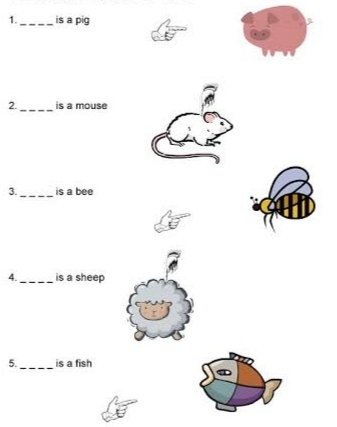 Make sentences using “this” or “that”.		___________________________________________________ .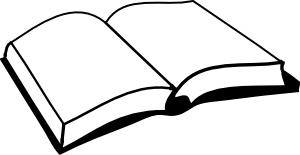 		___________________________________________________ .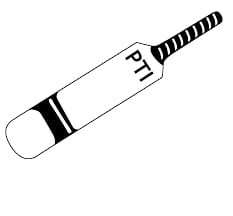 		___________________________________________________ .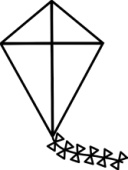 		___________________________________________________ .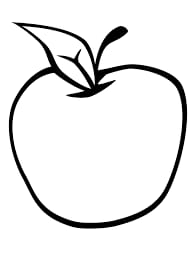 Colour the star that corresponds with the picture.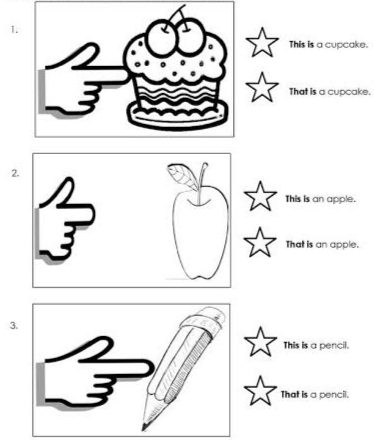 Answer the following questions. What is this ?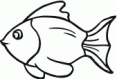 _____________________________What is that ?  _____________________________  What is this ?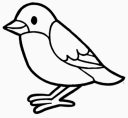 _____________________________What is that ?  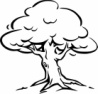 _____________________________ANSWER KEYa) That	b) This	c) That	d) This	e) That a) This is a book.		b) That is a bat.		c) This is a kite.		 d) That is an apple.a) This is a fish.		b) That is a book.		c) This is a bird.                       d) That is a tree._____________________